If you feel that the resources that I have created have helped you save time and/or money, please consider supporting the work that I do by doing your Amazon shopping through TCI By The Lake. 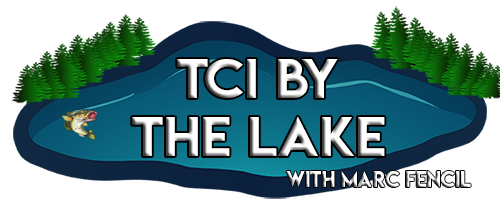 Simply visit the “Amazon Reviews” section (the last tab on the right of my site’s header) or click here before you do your online shopping and check out my product reviews. You’ll be helping out regardless of what you end up buying. I do not sell my resources on Teachers Pay Teachers or any other platform, so feel free to share whatever you’d like with colleagues. Thank you for your support.Please email me at marc@tcibythelake.com if you notice an error or a broken link and I will promptly upload a corrected version.All the best,Marc Fencil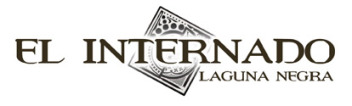 “La noche de Santa Isabel”Una lectura para el sexto episodio de la primera temporada Mañana por la noche es la cena de Santa Isabel en La Laguna Negra. Es una tradición. Todos los alumnos, los profesores, y el resto del personal del colegio cenan juntos una noche al año.Al principio del episodio, Marcos e Iván están atrapados en el desván. Marcos ve el león del bloc y lo reconoce como el león de la biblioteca. Los demás (Carolina, Victoria, Roque, y Cayetano) están atrapados también...sino en los pasadizos. Carol quiere encontrar los cadáveres pero Victoria quiere esperar a Marcos y a Iván. Carolina encuentra una antorcha para que tengan luz en los pasadizos. 9:15Los chicos se encuentran con un hombre extraño en uno de los túneles de los pasadizos. El hombre camina muy despacio hacia los niños. Corren para escaparse y encuentran el cuarto con los cadáveres de Alfonso y los cinco huérfanos. Carolina se pone a (reírse / llorar / bailar) porque Alfonso era su profesor favorito. Ella saca una foto del cadáver de Alfonso con su móvil para que tenga prueba de su muerte.Mientras los niños discuten la muerte de Alfonso, Ricardo Montoya llega. Tiene una pistola. Les dijo que ha venido para sacarlos de los pasadizos porque es peligroso. De repente, el hombre extraño (el gnomo) aparece de nuevo y camina hacia el grupo. Los chicos gritan y corren. Ricardo Montoya lo dispara una vez con su (lanzamisiles / pistola / rifle). El gnomo está herido pero todavía ataca a Montoya. El gnomo es viejo pero parece muy fuerte, ¿no?13:11Fermín le llama a María por teléfono y le dice que hay una emergencia en la cocina. María está frenética porque está en cargo de la cocina mientras que Jacinta esté en el hospital. María corre a la cocina e inmediatamente se da cuenta de que no hay ninguna emergencia. Fermín la espera con una botella de (leche chocolate / agua / vino). Fermín le confiesa a María que cree que es muy guapa. Héctor los escucha de otra parte de la cocina. María le dice a Fermín que está interesada en una relación que no está bien y que no puede ser. Héctor está preocupado porque cree que está hablando de un alumno. Héctor se acuerda que vio a Iván saliendo del dormitorio de María ayer. Él sospecha de que María tiene una relación (inapropiada / profesional / apropiada) con un alumno.17:04Paula entra al dormitorio de Fermín. Le pregunta a Fermín si quiere conocerse a su amigo el gnomo. Le dice que está en su dormitorio, pero está herido y que hay mucha sangre.17:52Los niños comen el desayuno en la cafetería y discuten lo que pasó en los pasadizos. Iván le dice a Carolina que no cree que el hombre de los pasadizos sea Ricardo Montoya. Iván le muestra el artículo del periódico con la foto del Ricardo Montoya verdadero. Marcos le dice a Carolina que el hombre que fue encontrado en la laguna es el Ricardo Montoya verdadero. El falso Montoya interceptó el email de Alfonso. Fue al cementerio, mató al Ricardo Montoya verdadero, y pretendía ser el Montoya verdadero cuando se encontró con los chicos en el cementerio. El falso Montoya también puso una _____________ en la casa del Ricardo Montoya verdadero para que la policía no investigara más su muerte. El problema es que los chicos dieron _____________ al falso Montoya y por eso no publicó nada porque realmente no es periodista, sino es asesino. Ni Victoria ni Carolina están completamente satisfechas con esta explicación. Todavía hay cuestiones. Por ejemplo, ¿quién es el gnomo? y ¿quién puso la película en los pasadizos?23:45Camilo, el profesor de latín, confisca el móvil de Carolina. Mientras camina hacia a Camilo para dárselo, Carolina lo cambia con el de Cayetano.30:54María limpia el baño. El padre de Iván entra. Habla con alguien por teléfono. Habla sobre el juicio y le dice a la otra persona que es importante que Iván declare a su favor porque Iván ha visto muchas cosas malas que hizo su padre.33:19Los chicos preparan los paquetes para mandárselos a los periódicos para que publiquen _____________. Cayetano está muy mal. Él les dice que sus padres se están separando. Victoria comparte un secreto con su mejor amiga, Carolina. Victoria le dice que ha estado loca por Iván durante toda la vida. Victoria le sugiere a Carolina que debería estar con Marcos pero que no tiene el valor a romperse con Iván.38:04Carolina va a la habitación de Marcos para decirle que le gusta. Le dice a Marcos que se va a romper con Iván. Marcos le dice que no lo haga. No puede ser porque va a salir del colegio con su hermana menor tan pronto como sea posible. Carolina le dice que no va a molestarlo más.43:37Todos los paquetes con la prueba (las fotos del cadáver de Alfonso y de los cinco huérfanos) están listos. Los chicos se los dan al cartero. Por eso los chicos piensan que sus problemas ya están para acabarse.44:21El padre de Iván llega para llevarlo a la cena. Iván sabe que el juicio es muy importante para su padre, pero no quiere hacerlo. Iván le dice que no quiere declarar en el juicio porque no quiere mentir. Su padre le dice que la verdad y la mentira son relativas. El padre de Iván admite que alguna vez le puso la mano encima a su madre, pero le dice que ella se lo buscaba. Agarra el brazo de Iván y le dice que la gente cambia. Le dice que ha cambiado mucho. Es obvio que Iván tiene (celos / verguenza / miedo) de su padre. María vio a los dos hablándose pero no se sabe si oyera la conversación.45:37Héctor le dice a María que venga a su despacho para discutir algo. Le dice que la ha visto salir dos veces de la habitación de Iván Noiret. María se da cuenta de que Héctor sospecha que tiene una relación inapropiada con Iván. Héctor le recuerda de que Iván es menor de edad. María tiene un dilema. Necesita una excusa para estar en el dormitorio de Iván, pero no quiere revelar a Héctor que Iván es su (hijo / hermano / novio).De repente, Héctor se da cuenta de que él es la persona de quien estaba hablando María con Fermín ayer. Los dos se besan románticamente.47:29El cartero monta a bicicleta por el bosque con sus cartas y paquetes. Se encuentra con un hombre. Le da los paquetes con las fotos de los chicos. A cambio el hombre le da dinero al cartero.50:38Evelyn y Paula van a la cocina. Paula tiene unos suministros para curarle al gnomo. Paula no quiere que Evelyn se lo diga a nadie. Paula se esconde en un carrito de lavandería. Cuando la camioneta sale de las puertas del internado, Paula se baja y se va al bosque para buscar al (emperador / gnomo / presidente de España). Va a curarle al gnomo.51:18Marcos va al desván para hablar con Carolina. Carolina llora a solas en vez de prepararse para la cena de Santa Isabel. Carolina se pregunta en voz alta cómo hubiera sido si Marcos no tuviera una hermana a la que cuidar, si no se fuera a ir del internado, si sus padres no hubieran desaparecido, y si ella no estuviera con Iván. Carolina le dice a Marcos que se vaya, pero en vez de irse Marcos la besa. Los dos besan (violentamente  / tristemente / repetidamente).54:59Victoria se prepara y se maquilla para la cena en su dormitorio. Iván entra y le pregunta donde está Carolina. Victoria está decepcionada porque Iván no la quiere. Iván busca a Carolina por todas partes del colegio. Por fin va al _____________. Ve a Marcos y a Carolina besándose románticamente.58:23Elsa habla con Pedro sobre Héctor. Dice que ya no tiene ilusión. Pedro le dice que probablemente es que está nervioso por la boda y nada más. Elsa se pone a llorar. Le dice a Pedro que está embarazada pero es que Héctor no lo sabe y no sabe como decírselo.59:43Paula se encuentra con el gnomo en el bosque. El gnomo se la lleva.1:00:56Carolina ve el dibujo de Paula del gnomo. Paula había dibujado la herida en la (pierna / cabeza / cara) del gnomo. Significa que Paula lo había visto después de que Ricardo Montoya la disparara. Marcos está preocupado porque sabe que Paula va a salir al bosque para tratar de ayudarle al gnomo.1:02:44Llorando, Iván se va del internado con solo la mochila. Cayetano y Roque están tomando unas cervezas en el bosque porque Cayetano está muy estresado a causa del divorcio de sus padres. Marcos y Carolina salen juntos al bosque para buscar a Paula.1:07:37Un hombre entra a la cafetería para contarle a Héctor que la Guardia Civil ha encontrado el (móvil / coche destrozado / cuerpo) de un alumno en el bosque. Héctor mira las sillas vacías en la cafetería. Ni Iván, ni Carolina, ni Marcos, ni Paula, ni Roque, ni Cayetano están en la cena. ¿Quién será?